Можно ли оформить работу учителя как самозанятость?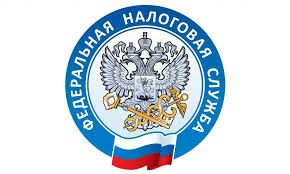 Существует несколько способов легально осуществлять преподавательскую деятельность:- как физическое лицо - уплачивая 13% НДФЛ и ежегодно подавая декларацию в налоговую по форме 3-НДФЛ;- как индивидуальный предприниматель - можно применять УСН по ставке 6% или 15%, ведя отчётность и бухгалтерию- как самозанятый – это наиболее удобный вариант, особенно по налоговой ставке.Плюсы самозанятости для репетитора1.Лёгкая легализация.2.Зарегистрироваться в качестве самозанятого очень быстро, деятельность будет законной без подсчётов налогов, взносов и сдачи отчётности.3.Работа без штрафов.При нелегальной работе есть риск налоговой проверки, в результате которой придётся заплатить 13% от дохода и 20% штрафных санкций.4.Поиск клиентов: большинство физических лиц и организаций предпочитают работать официально, поэтому самозанятость поможет привлечь больше клиентов и заниматься рекламой официально.5.Отпуск по выбору: самозанятый не зависит от работодателя, поэтому он может оформить отпуск и временно не работать в любой момент.6.Законная защита прав: если деятельность оформлена официально, репетитор сможет выиграть в суде в случае неуплаты за свои занятия.7.Экономия на налогах: самый главный плюс — низкая налоговая ставка, а в пандемию позволил вернуть самозанятым уплаченные налоги за 2019 год.